                               Международный общественный фонд  «Российский фонд мира»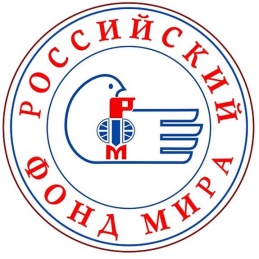                  ______________________ БЕЛГОРОДСКОЕ РЕГИОНАЛЬНОЕ ОТДЕЛЕНИЕ            МОФ  «РОССИЙСКИЙ ФОНД МИРА»		                                                (308000,  г. Белгород, проспект Белгородский, 57, тел. (4722) 27-13-77)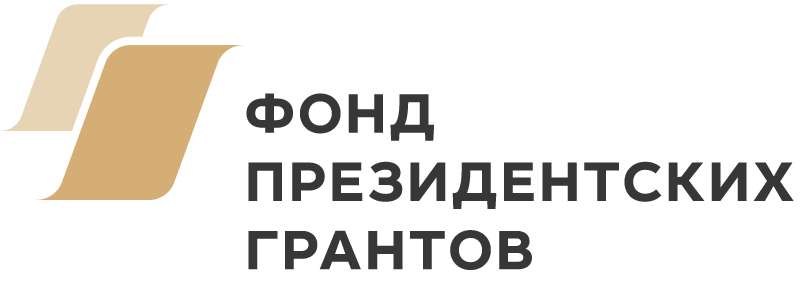 ПОЛОЖЕНИЕОб областном конкурсе исследовательских работ«Обелиск»Общие положенияРегиональный конкурс исследовательских работ «Обелиск» (далее по тексту – Конкурс), организуется Белгородским региональным отделением Международного общественного фонда «Российский фонд мира» в рамках реализации программ фонда «Память народная», «Мир и молодежь».Конкурс проводится с использованием гранта Президента Российской Федерации, предоставленного Фондом президентских грантов. Конкурс входит в проект «Великая война – Великая Победа», который стал победителем проектов по грантовому направлению «Сохранение исторической памяти».2. Цели и задачиУвековечение исторической памяти о Великой Отечественной войне, формирование и развитие чувства патриотизма, укрепление гражданского самосознания, повышение уровня знаний учащихся по истории, стимулирование интереса к истории.Формирование развитой исторической культуры личности, развитие познавательных интересов обучающихся.2.3. Развитие навыков поисковой и исследовательской деятельности обучающихся, выработка умения анализировать исторические источники и факты, последовательно, доказательно и образно излагать материал.3. Учредитель и организатор конкурса       Учредителем и организатором конкурса выступает Белгородское региональное отделение Международного общественного фонда «Российский фонд мира» (далее по тексту – Организатор). 4. Место и срок проведенияКонкурс проводится в 2 этапа:Первый этап (заочный)- участники предоставляют работы в электронном виде; экспертная оценка исследовательских работ Жюри Конкурса. Отбор работ для допуска ко второму этапу Конкурса.  Второй этап (очный)- участники, прошедшие отборочный этап Конкурса, приглашаются для защиты своей работы, на основании чего Жюри определяет победителей и призеров.  Конкурс проводится в следующем порядке:Приём работ с 10 января 2020 года по 31 марта 2020 года включительно. Участник конкурса, получает электронное письмо подтверждение о получении и регистрации заявки. В случае неполучения письма о регистрации заявки в течении более 3-х рабочих дней после ее подачи, необходимо связаться с Организатором конкурса по эл. почте rusfond31@mail.ru или в рабочие дни по телефону в 8 (4722) 27-13-77 и уточнить вопрос о получении заявки.Работа жюри – отборочный этап Конкурса             с 01 апреля 2020 года по 15 апреля 2020 года  включительно.           Список конкурсантов прошедших в очный тур будет размещен не           позднее 15 апреля 2020 года на сайте www.fondmira31.ru, а также  в           официальной группе БРОМОФ «Российский фонд мира» социальной            сети ВКонтакте. После определения финалистов, каждому из них           отправляется адресное пригласительное письмо на очный этап            Конкурса через электронную почту. Очный этап- защита конкурсных работ, прошедших заочный этап С 17 апреля 2020 года по 23 апреля 2020 года.  Определение Победителей Конкурса. Объявление и награждение призеров и победителей. 5. Участники конкурса5.1. К участию в конкурсе приглашаются учащиеся  всех образовательных учреждений Белгородской области (школ, СУЗов, ВУЗов)  в возрасте от 14 лет до 21 года.К участию в конкурсе принимаются работы, подготовленные одним или несколькими авторами (не более десяти).5.2. Возраст участников определяется по состоянию  на  1 апреля 2020 года. При предоставлении  коллективной исследовательской работы, возраст Участников определяется по возрасту самого старшего участника коллектива. 5.3. Принимая участие в Конкурсе Участник и его законные представители соглашаются с условиями его проведения, изложенными в настоящем Положении,  дают право Оргкомитету на использование имени Участника,  размещение творческой работы (аудио- и видеозаписей участника), присланной на Конкурс на  официальном сайте Организатора и публикации текстов о Конкурсе в статьях и пресс-релизах без выплаты авторского вознаграждения. 5.4. Принимая участие в Конкурсе, Участники и их законные представители понимают и соглашаются с тем, что персональные данные, указанные ими для участия в Конкурсе, будут обрабатываться Организатором без использования средств автоматизации в целях проведения Конкурса и дают согласие на такую обработку и распространение персональных данных, направленное на раскрытие персональных данных неопределенному кругу лиц, а именно: открытая публикация на сайте организатора Конкурса, а также в иных источниках сведений о фамилии, имени, возраста Участника, города проживания, наименования учебного заведения, где учится Участник, а также передача указанных сведений Фонду-оператору президентских грантов на развитие гражданского общества, при поддержке которого проводится Конкурс.                              6. Номинации исследовательского конкурса Номинации:а) Презентация; б) Исследовательский проект.                    7. Условия и порядок проведения конкурса в номинации                                                       «Презентация»7.1. Конкурсанты должны исследовать один из воинских мемориалов в населенном пункте (районе), где они непосредственно живут, либо учатся и по результатам проведенной исследовательской деятельности предоставить работу в виде презентации, содержащую фотографии и сведения об исследованном мемориале, списке бойцов, имена которых фактически значатся на мемориале, воинских формированиях, чьи бойцы отдали свои жизни в боях за данный населенный пункт (авторы работ должны исследовать доступные им базы данных в целях установления места призыва бойцов, наградных документов и т.д. и т.п.). 7.2. Для участия в первом этапе Конкурса, участники представляют 1 (одну) работу – презентация, в которой изложен фактический материал, результаты самостоятельной исследовательской работы. 7.3. Работу на Конкурс может представить только его автор (родители с согласия автора или руководитель автора с согласия автора и родителей). 7.4. Общие требования к работе:- Формат работы: MS PowerPoint (*ppt, *pptx, *pps, *ppsx, *pot, *potx).- Объем работы до 30 слайдов.7.5. Для участия в Конкурсе работа отправляется в электронном формате вместе с заполненной заявкой на участие в конкурсе (Приложение №1) на электронный адрес: rusfond31@mail.ru с пометкой «Обелиск»». В случае невозможности предоставления исследовательской работы в электронном формате по электронной почте, допускается предоставление исследовательской  работы в электронном формате по адресу: 308001, г. Белгород, проспект Белгородский, д. 57, БРОМОФ «Российский фонд мира». 7.6. Наименование файла с исследовательской  работой должно содержать фамилию и инициалы автора, Например: Петрова А.В. 7.7. Участники, вышедшие в финал Конкурса, представляют на очный этап: один печатный экземпляр работы. Защита каждой работы проходит в форме 10 (десяти) минутного (максимум) устного выступления, с помощью презентации в программе MS PowerPoint, а также ответов на вопросы членов Жюри. Форма и содержание буклета произвольные. 7.8. Работы могут быть отклонены от участия в Конкурсе в следующих случаях:-​ работы не соответствуют тематике конкурса;-​ низкое художественное или техническое качество работы;Работы, оформленные с нарушением требований, предусмотренных настоящим Положением к конкурсу, не допускаются!7.9. Критерии оценки конкурсных работ: - определение объекта и предмета исследования;- грамотное планирование этапов исследования;- доступность и научность;- содержательность работы;- практическая и теоретическая значимость; - владение материалом, уровень самостоятельности;- качество изготовления, эстетическое оформление и дизайн работы.          8. Условия и порядок проведения конкурса в номинации «Исследовательский проект».8.1. Конкурсанты должны исследовать один из воинских мемориалов в населенном пункте (районе), где они непосредственно живут, либо учатся и по результатам проведенной исследовательской деятельности предоставить работу в виде проекта, содержащую фотографии и сведения об исследованном мемориале, списке бойцов, имена которых фактически значатся на мемориале, воинских формированиях, чьи бойцы отдали свои жизни в боях за данный населенный пункт (авторы работ должны исследовать доступные им базы данных в целях установления места призыва бойцов, наградных документов и т.д. и т.п.). 8.2. Для участия в первом этапе Конкурса, участники представляют 1 (одну) работу – исследовательский проект, в которой изложен фактический материал, результаты самостоятельной исследовательской работы. 8.3. Работу на Конкурс может представить только его автор (родители с согласия автора или руководитель автора с согласия автора и родителей). 8.4. Общие требования к формату работы:А4, книжная ориентация, текстовый редактор Word;  поля: верхнее – 2 см, нижнее – 2 см, левое – 2,5 см, правое – 1,5 см;шрифт: Times New Roman, 14 pt;выравнивание по ширине;междустрочный интервал – 1,0;отступ красной строки 1,25;рисунки в формате: jpg;таблицы, схемы, рисунки, формулы, графики представляются внутри основного текста проекта (документа формата Doc) или выносятся отдельными приложениями к проекту (в форматах Doc, XLS, PDF, JPG).8.5. Проект должен в себя включать:1. Заявку на участие в конкурсе;2. Титульный лист.3. Эссе о значимости проведенного исследования (объемом не более 1 листа);4. Исследовательская часть проекта  (описание проекта);5. Перечень источников информации для проекта.8.6. Для участия в Конкурсе работа отправляется в электронном формате вместе с заполненной заявкой на участие в конкурсе (Приложение №1) на электронный адрес: rusfond31@mail.ru с пометкой «Обелиск»». В случае невозможности  предоставления исследовательской  работы в электронном формате по электронной почте, допускается предоставление исследовательской  работы в электронном формате по адресу: 308001, г. Белгород, проспект Белгородский, д. 57, БРОМОФ «Российский фонд мира». 8.7. Наименование файла с исследовательской  работой должно содержать фамилию и инициалы автора, Например: Петрова А.В. 8.8. Участники, вышедшие в финал Конкурса, представляют на очный этап: один печатный экземпляр работы. Защита каждой работы проходит в форме 10 (десяти) минутного (максимум) устного выступления, а также ответов на вопросы членов Жюри. 8.9. Работы могут быть отклонены от участия в Конкурсе в следующих случаях:-​ работы не соответствуют тематике конкурса;-​ низкое художественное или техническое качество работы;Работы, оформленные с нарушением требований, предусмотренных настоящим Положением к конкурсу, не допускаются!8.10. Критерии оценки конкурсных работ: - определение объекта и предмета исследования;- грамотное планирование этапов исследования;- доступность и научность;- содержательность работы;- практическая и теоретическая значимость; - владение материалом, уровень самостоятельности;- качество изготовления, эстетическое оформление и дизайн работы. 9. Порядок рассмотрения конкурсных работ жюри Конкурса:      	Жюри Конкурса будет представлено председателем и шестью членами.      	Состав жюри определяется оргкомитетом из числа журналистов, писателей, работников культуры, историков, поисковиков.На жюри конкурса возлагаются следующие функции:- оценка и отбор лучших конкурсных работ;- утверждение победителей;	Работы представляются на Конкурс для оценки жюри. Жюри выявляет соответствие представленных работ Конкурса, определенным положением о конкурсе по десятибалльной шкале. Жюри определяет победителей Конкурса, принимает решение об утверждении итогов Конкурса и награждении победителей. Протокол заседания жюри является официальным документом для вручения призов номинантам Конкурса.Заседание жюри считается правомочным при наличии не менее 2/3 состава его членов, решение об определении победителей Конкурса принимается большинством голосов от установленного числа членов жюри, все остальные решения принимаются большинством голосов от числа присутствующих.10. НаграждениеО времени и месте награждения призеров и победителей Конкурса будет объявлено дополнительно.Победители и призеры  Конкурса награждаются дипломами и памятными подарками.Организатор Конкурса оставляет за собой право не выбрать победителя, в случае если ни одна из конкурсных работ, представленных на Конкурс, не отвечает одновременно всем условиям и требованиям.Итоги конкурса будут опубликованы на сайте http://fondmira31.ru11.  КонтактыИсследовательскую  работу и заявку на участие необходимо представить в Белгородское региональное отделение Международного общественного фонда «Российский фонд мира» не позднее 10 апреля 2020 года по адресу:rusfond31@mail.ru или 308000, г. Белгород, проспект Белгородский, д. 57.Разъяснения и консультации по вопросам проведения конкурса осуществляются  в будние по телефону: 8 (4722)27-13-77.Приложение 1к Положению об исследовательском  конкурсе «Обелиск»Заявка на участие в исследовательском конкурсе «Обелиск»Направляя данную заявку участник Конкурса (его законные представители) дают согласие на обработку вышеуказанных персональных данных исключительно для целей проведения Конкурса в соответствии с Федеральным законом от 27 июля 2006 года №152-ФЗ «О персональных данных». Принимая участие в Конкурсе, Участники и их законные представители понимают и соглашаются с тем, что персональные данные, указанные ими для участия в Конкурсе, будут обрабатываться Организатором без использования средств автоматизации в целях проведения Конкурса и дают согласие на такую обработку и распространение персональных данных, направленное на раскрытие персональных данных неопределенному кругу лиц, а именно: открытая публикация на сайте организатора Конкурса, а также в иных источниках сведений о фамилии, имени, возраста Участника, города проживания, наименования учебного заведения, где учится Участник, а также передача указанных сведений Фонду-оператору президентских грантов на развитие гражданского общества, при поддержке которого проводится Конкурс.Принимая участие в Конкурсе Участник (его законные представители) соглашаются с условиями его проведения, изложенными в настоящем Положении,  дают право Оргкомитету на использование имени Участника,  размещение конкурсной работы (а также аудио- и видеозаписей участника), присланной на Конкурс на  официальном сайте Организатора и публикации текстов о Конкурсе в статьях и пресс-релизах без выплаты авторского вознаграждения.Фамилия, имя, отчество и подпись лица, представившего заявку __________________________________________________/________________Примечание: В одной заявке должна содержаться информация по представлению только на одну номинацию.Ф.И.О. участникаДата подачи заявкиНоминацияДата рожденияВозраст (полных лет)Учебное заведениеКлассФамилия, имя, отчество руководителя (под руководством которого создавалась конкурсная работа)Контактные данные (мобильный телефон,  адрес электронной почты)